	LEPLATEAUGOURMAND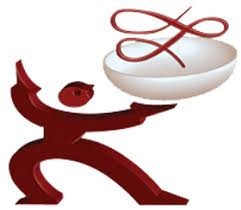 -Artisan traiteur-12 quai de la jonction, 58000 Nevers - 0386366712BUFFET FROID (minimum 10 personnes)Taboulé aux merguez2.50 €Salade des îles (avocat, ananas, pamplemousse, concombre, pois chiche) 3.10 €Salade Solferito aux crevettes (quinoa, mais, fève, tomate, poivron, olive, mozzarella) 3€Salade de farfalles, tomates confites parmesan, pesto2.80 €Riz niçois au thon 2.70 €Filet mignon de porc rôti3.80 €Contre-filet de bœuf rôti4.30 €Filet de poulet mariné façon teriyaki4.00 €Terrine de bœuf aux agrumes3.90€Saumon frais sauce verdurette5.00 €Plateau de charcuteries (4sortes)4.30 €Plateau de fromages (4sortes)4.00 €Fromage blanc, échalotes et ciboulette2.30 €Tarte feuilleté aux fruits de saison3€Brownies aux pistaches3.00 €